chương trình (dự kiến)HỘI THẢO LẤY Ý KIẾN DOANH NGHIỆP HOÀN THIỆN PHÁP LUẬT
VỀ ĐẦU TƯ KINH DOANH TRONG LĨNH VỰC XÂY DỰNGHà Nội, ngày 13 tháng 12 năm 2017 
PHÒNG THƯƠNG MẠI
VÀ CÔNG NGHIỆP VIỆT NAM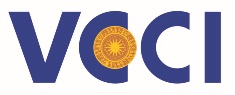 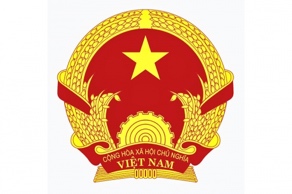 BỘ XÂY DỰNG08h15 - 08h30Đăng ký đại biểu08h30 - 08h45Phát biểu khai mạcĐại diện Phòng Thương mại và Công nghiệp Việt NamĐại diện Bộ Xây dựng08h45 - 09h15Giới thiệu tổng quan về Dự án Luật sửa đổi Luật Xây dựng, Luật Nhà ở, Luật Kinh doanh bất động sản, Luật Quy hoạch đô thị và Nghị định về điều kiện đầu tư kinh doanh trong lĩnh vực xây dựng Đại diện Bộ Xây dựng09h15 - 10h00Ý kiến bình luận góp ý cho các văn bản pháp luậtĐại diện các doanh nghiệp, hiệp hội, chuyên gia10h00 - 10h15Giải lao10h15 - 10h45Ý kiến bình luận góp ý cho các văn bản pháp luậtĐại diện các doanh nghiệp, hiệp hội, chuyên gia10h45 - 11h15Thảo luận mởTrao đổi ý kiến của Ban soạn thảo với các đại biểu11h15 - 11h30Bế mạc Hội thảo